  10 класс1. Равновесие рычага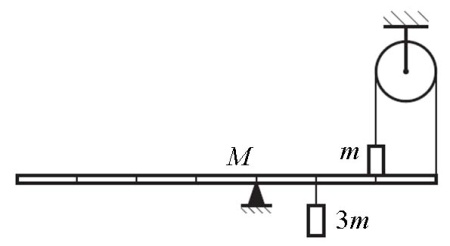 При каких массах груза m возможно равновесие однородного рычага массой M, показанного на рисунке? Рычаг разделен штрихами на 7 равных частей.Постройте график зависимости силы реакции рычага N, 
с которой он действует на верхний груз, от массы груза m. Возможное решениеСистема находится в равновесии. Применим для рычага правило моментов относительно опоры, учитывая, что центр тяжести однородного рычага находится в его середине: где L – длина одного фрагмента рычага, N – сила давления верхнего груза, равная силе реакции рычага, T – сила натяжения нити.Условие равновесия верхнего груза: Отсюда сила реакции рычага равна:Подставляя это выражение в первое уравнение и решая его относительно T, получаем:Сила натяжения нити должна быть больше нуля, то есть равновесие возможно при массах груза .Сила реакции рычага, с которой он действует на верхний груз, равна:Таким образом, N не зависит от m, и, следовательно, график представляет собой горизонтальный луч, выходящий из точки с координатами и направленный вдоль оси абсцисс.Ответ: Равновесие однородного рычага массой M возможно при массах груза .Критерии оцениванияЗаписано правило моментов для рычага………………………………...	2Записано условие равновесия груза…………….……..………………...	2Найдено выражение для T………………………………………..……….	1Исследовано, при каких массах возможно равновесие…………..…….	2Найдено выражение для N………………………………………..……….	1Построен график зависимости N(m)……..……………………..……….	2Максимальная оценка……….…………………….……………………. 102. Брусок на доскеНа доске массой M лежит небольшой брусок массой m. Коэффициент трения между доской и бруском равен 1, а между доской и поверхностью – 2. К бруску приложена горизонтальная сила F. Укажите все качественно различные варианты поведения системы и изобразите на плоскости параметров (1;2) соответствующие им области.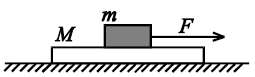 Возможное решениеРассмотрим поведение бруска. Если приложенная к бруску сила F больше максимальной силе трения покоя между бруском и доской , то брусок скользит по доске, а если меньше, то покоится относительно доски. Рассмотрим поведение доски. По третьему закону Ньютона брусок действует на доску либо с силой трения скольжения, либо с силой трения покоя, равной F. Если эта сила больше, чем максимальная сила трения покоя между доской и поверхностью
, то доска скользит по поверхности, а если меньше, то покоится.Таким образом, возможны четыре качественно различных варианта поведения системы.1. Брусок и доска скользят относительно друг друга.При этом и , то есть  и .2. Брусок скользит по доске, доска покоится относительно поверхности.При этом и , то есть  и .3. Брусок покоится относительно доски, доска скользит.При этом  и , то есть  и .4. Брусок и доска покоятся.При этом и , то есть  и .Соответствующие указанным случаям области параметров приведены на рисунке. 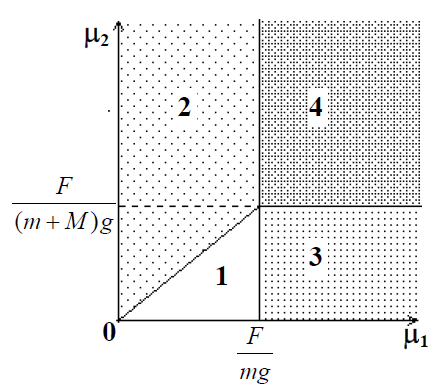 Критерии оцениванияУстановлено наличие четырех возможных вариантов поведения.…...	1Получены условия для первого варианта………………………….…...	2Получены условия для второго варианта………………………….…...	2Получены условия для третьего варианта……...………………….…...	2Получены условия для четвертого варианта……………...……….…...	2Построены области на плоскости параметров....……………………….	1Максимальная оценка……...…………………………………………… 103. Желоб с разрывом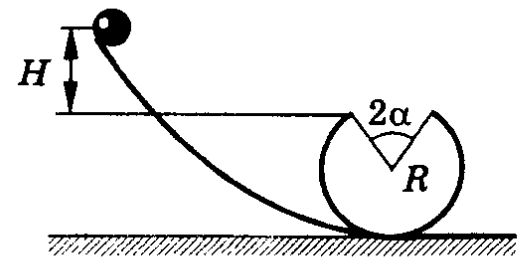 Тело соскальзывает по желобу, имеющему разрыв в верхней части. Радиусы желоба R, идущие к краям разрыва, образуют угол 2α. С какой высоты H относительно краев разрыва должно начать скользить тело, чтобы, пролетев разрыв, снова попасть на желоб?Возможное решениеОпределим скорость , которую будет иметь тело у края разрыва желоба. Применим закон сохранения энергии:Отсюда .Горизонтальная дальность полета тела определяется выражением:Тело, пролетая разрыв, попадает на другой край желоба. Таким образом, горизонтальная дальность полета должна быть равна ширине разрыва желоба:то естьОтсюдаОтвет: Примечание:В решении может присутствовать необязательный анализ того, что полученная высота достаточна, чтобы тело достигло края желоба, не отрываясь от его поверхности. Это происходит, если центростремительное ускорение . Так как , то минимальная высота, при которой это реализуется, определяется из условия 
Следовательно, при любых возможных углах.При наличии этого анализа при правильном решении можно добавить дополнительные 2 балла.Критерии оцениванияЗаписан закон сохранения энергии.……………………………………...	3Записана дальность полета……………….………………………….…...	3Записана ширина разрыва………………..………………………….…...	2Получено выражение для высоты………..……...………………….…...	2Максимальная оценка…………….……………………………………...104. Наименьшее давлениеОпределите наименьшее возможное давление идеального газа в процессе, происходящем по закону , где T0 и α — положительные постоянные, V — объём одного моля газа.Возможное решениеЗапишем уравнение состояния для 1 моля идеального газа:С учетом уравнения процесса, данного в условии, получим:илиЭто квадратное уравнение относительно V, корни которого равны:В случае, когда давление достигает минимума, дискриминант обращается в ноль:Отсюда получаем:Ответ: .Критерии оцениванияЗаписано уравнение состояния идеального газа……….……..………...	1Записано уравнение состояния с учетом процесса…….……..………...	1Записано выражение для объема газа, как функция давления.………...	3Указан способ поиска минимального давления………………………...	3Получено выражение для минимального давления...............................	2Максимальная оценка…………….……………………………………...105. Электрическая цепь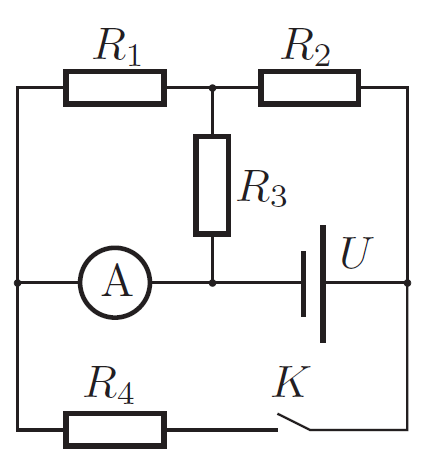 В электрической цепи, изображенной на рисунке, U = 4,2 В, 
R1 = 5 кОм, R2 = R3 = 4 кОм, R4 = 6 кОм. Найдите силу тока IA1, текущего через амперметр при разомкнутом ключе K, 
и IA2 при замкнутом ключе K. Амперметр считайте идеальным.Возможное решениеАмперметр идеален, поэтому резисторы R1 и R3 параллельны. Их эквивалентное сопротивление:Тогда общее сопротивление цепи:При разомкнутом ключе сила тока, текущего через амперметр, равна силе тока, текущего через резистор R1. Так силы тока, текущие по параллельным резисторам, обратно пропорциональны значениям их сопротивлений, получаем:При замкнутом ключе К и идеальном амперметре резистор R4 подключен параллельно всей остальной схеме. Ток через него будет равен:Ток, текущий через амперметр в этом случае, теперь складывается из токов, текущих через резисторы R1 и R4:Ответ: Критерии оцениванияУстановлен характер подключения резисторов R1 и R3………………….	2Найдено общее сопротивление цепи в первом случае…………………...	2Найдена сила тока IA1….………..………………………………...………...	2Установлен характер подключения резистора R4........................................	2Найдена сила тока IA2….………..…………………………………...……...	2Максимальная оценка……………………………………………………10Итоговая максимальная оценка…………………………………………50